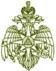 МЧС РОССИИГЛАВНОЕ УПРАВЛЕНИЕМИНИСТЕРСТВА РОССИЙСКОЙ ФЕДЕРАЦИИ ПО ДЕЛАМ ГРАЖДАНСКОЙ ОБОРОНЫ, ЧРЕЗВЫЧАЙНЫМ СИТУАЦИЯМ И ЛИКВИДАЦИИ ПОСЛЕДСТВИЙ СТИХИЙНЫХ БЕДСТВИЙПО ИРКУТСКОЙ ОБЛАСТИ(Главное управление МЧС России по Иркутской области)ул. Красноармейская 15, Иркутск, 664003тел.45-29-48, 45-32-46, 45-29-49 факс 24-03-59E-mail: info@38.mchs.gov.ru www.38.mchs.gov.ru№ ИВ-236-16-121 от 04.04.2024 г.Главам МО Иркутской областиЕДДС муниципальных образований Начальникам  местных пожарно-спасательных гарнизонов Иркутской областиРуководителям территориальных  подразделений федеральных органов   исполнительной властиРуководителям объектовСтаростам населенных пунктов Начальнику ОГБУ «ПСС Иркутской области»Руководителям всех видов пожарной охраны и спасательных подразделенийЭкстренное предупреждение о неблагоприятных и опасных метеорологических явлениях погоды По данным Федерального государственного бюджетного учреждения «Иркутское управление по гидрометеорологии и мониторингу окружающей среды»(ФГБУ «Иркутское УГМС»)Прогноз погоды на сутки с 20 часов 04 апреля до 20 часов 05 апреляПо области: облачно с прояснениями, небольшие, местами умеренные осадки в виде мокрого снега и дождя, ночью в северных, Усть-Кутском, Казачинско-Ленском, Чунском и Тайшетском районах умеренный, местами сильный снег и мокрый снег, днём в северных, Усть-Кутском, Казачинско-Ленском, Чунском районах и горах Хамар-Дабана местами небольшие осадки, ветер западный, северо-западный 5-10 м/с, местами порывы 15-20 м/с, ночью в Киренском, Усть-Кутском и северо-восточных районах 10-15 м/с, местами порывы 20-25 м/с, в отдельных районах метели, температура ночью +3,-2°, при прояснении -7,-12°, днём +4,+9°, при облачной погоде -1,-6°, в Катангском и северо-восточных районах ночью -7,-12°, при прояснении -17,-22°, днём -3,-8°, местами -10,-15°.По городу Иркутску: облачно с прояснениями, ночью слабые, днём умеренные осадки в виде дождя и мокрого снега, ветер северо-западный ночью 5-10 м/с, днём 7-12 м/с, температура ночью 0,+2°, днём +5,+7°. Рекомендуемые превентивные мероприятия органам местного самоуправления:Проверить готовность органов управления, оперативных групп, сил постоянной готовности и других сил, предназначенных к экстренным действиям. Уточнить планы действий в случае возникновения чрезвычайных ситуаций.Обеспечить информационный обмен диспетчерских служб объектов экономики с ЕДДС муниципальных образований и оперативно-дежурной сменой ЦУКС ГУ МЧС России по Иркутской области.Организовать взаимодействие через дежурно-диспетчерские службы с территориальными подразделениями ЖКХ,  Электрических сетей, Дорожных служб.Через СМИ довести прогноз о возможных неблагоприятных и опасных метеорологических  явлениях до населения на территории района, городского округа.Уточнить количество резервных источников питания и теплоснабжения и их работоспособность.Уточнить состав сил  и средств муниципального звена ТП РСЧС  готовых к реагированию на ЧС;При необходимости организовать круглосуточное дежурство руководящего состава органов управления. Уточнить  резерв горюче-смазочных материалов, продовольствия, медикаментов и других материальных средств для обеспечения жизнедеятельности населенных пунктов. Уточнить порядок взаимодействия с органами управления муниципального звена единой государственной системой предупреждения и ликвидации чрезвычайных ситуаций.Обеспечить готовность к убытию в зону возможной ЧС сил постоянной готовности. Проинформировать население и компании, занимающиеся спортивной и туристической деятельностью, об опасности пребывания туристов и спортсменов в горных районах.Организовать проведение мероприятий по разъяснению населению необходимости регистрации выхода туристских групп в Главном управлении МЧС России по Иркутской области.Довести прогноз до руководителей органов местного самоуправления, объектов экономики, старост сельских населенных пунктов, населения, дежурно-диспетчерских служб  органов управления муниципального звена ТП РСЧС Иркутской области предупреждение о неблагоприятных метеорологических явлениях  погоды и рекомендации по порядку реагирования на прогноз.Обо всех возникших предпосылках ЧС немедленно информировать ОД ЕДДС (т. 31-1-82).Старший оперативный дежурныйЦУКС ГУ МЧС России по Иркутской области                                           подполковник внутренней службы                	                                                В.С. Калиниченко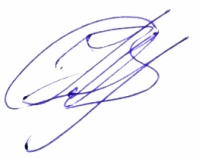   Предупреждение об опасных и неблагоприятных метеорологических явлениях погоды5 апреля местами по области ожидаются порывы западного, северо-западного ветра 15-20 м/с, ночью и утром в северных районах 20-25 м/с, сильный снег и мокрый снег, метели,налипание мокрого снега, гололедные явления, на дорогах снежный накат, гололедица.